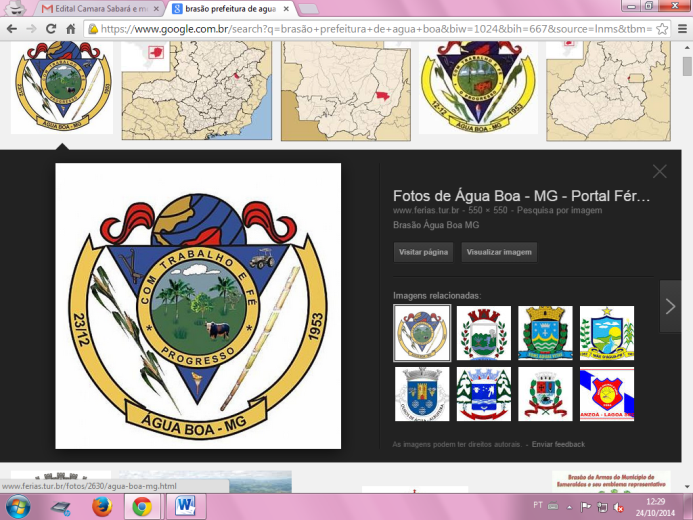 PREFEITURAMUNICIPALDEÁGUA BOA/MGPROCESSOSELETIVOEDITAL Nº001/2015MANUAL DOCANDIDATOLEIAATENTAMENTE OINTEIROTEORDESTEMANUAL,POIS ÉPORELEQUECOMEÇAASUASELEÇÃO.Caixa Postal 0123 –Cep30.161-970 –BeloHorizonte/MGTelefone: (31) 4141 5757/30635555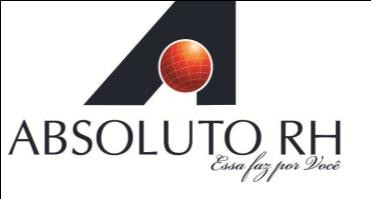 Internet:http://www.absolutorhconcursos.com.brHoráriodefuncionamento:De09às12e de13às17h, desegundaasexta-feira, excetoferiados.PREFEITURAMUNICIPALDEÁGUA BOA/MGPROCESSOSELETIVOEDITAL01/2015CRONOGRAMADOPROCESSOSELETIVOPREFEITURA MUNICIPAL DE ÁGUA BOAEDITAL DE PROCESSO SELETIVO PÚBLICO N° 01/2015O Prefeito do Município de ÁGUA BOA, Estado de Minas Gerais, no uso de suas atribuições, conferidas pela Lei Orgânica Municipal, torna público que estarão abertas, no período de 19/02/2015 a 19/03/2015, as inscrições para o Processo Seletivo para provimento das vagas dos cargos/funções por prazo determinado da Prefeitura Municipal de ÁGUA BOA de acordo com as Leis: n°Lei nº 786/2010e demais alterações.1. DISPOSIÇÕES PRELIMINARES1.1. O Processo Seletivo será realizado sob a responsabilidade da empresa Absoluto RH, CNPJ 16.846945/0001 - 69, www.absolutorhconcursos.com.br, obedecidas as legislações pertinentes e as normas deste Edital.1.2. O Processo Seletivo compreenderá as seguintes etapas:1ª Etapa – Provas Objetivas de Múltipla Escolha - terá caráter eliminatório e classificatório. As questões de múltipla escolha terão quatro opções de resposta (A, B, C, D). 2ª Etapa – Comprovação de requisitos e exames médicos, de caráter eliminatório, após homologação do Processo Seletivo.1.3. O prazo de validade do Processo Seletivo é de 2 (dois) anos, contados da data da homologação do seu resultado final, podendo ser prorrogado por igual período, uma única vez, a critério da Administração Pública.1.6. COMISSÃO SUPERVISORA DO PROCESSO SELETIVO1.6.1. Será de responsabilidade da Comissão Supervisora de que trata a Portaria nº 023/2014, designada pelo Prefeito Municipal de ÁGUA BOA/MG, os procedimentos operacionais necessários à realização do Processo Seletivo, no que se refere às obrigações do Município.1.7. Regime Empregatício - O Regime Jurídico adotado será de Contrato de Trabalho por prazo determinado, nos termos da Legislação do Município. .2. REQUISITOS BÁSICOS PARA INGRESSO NO EMPREGO 2.1.1. Ter sido aprovado e classificado no Processo Seletivo, na forma estabelecida neste Edital.2.1.2. Ter nacionalidade brasileira ou portuguesa e, em caso de nacionalidade portuguesa, estar amparado pelo estatuto de igualdade entre brasileiros e portugueses, com reconhecimento de gozo de direitos políticos, nos termos do § 1.º, do artigo 12, da Constituição Federal de 1988.2.1.3. Possuir, na data da contratação, certificado/diploma de acordo com as exigências do cargo, especificadas no Anexo III deste edital, obtido em instituição de ensino público ou privado, devidamente reconhecido pelo Ministério da Educação.2.1.4. Estar em dia com as obrigações eleitorais.2.1.5. Estar em dia com as obrigações militares, em caso de candidato do sexo masculino.2.1.6. Ter idade mínima de 18 anos completos na data da contratação.2.1.7. Gozar de boa saúde física, sensorial e mental, estando apto para exercer todas as atribuições do cargo para o qual for aprovado, contidas neste Edital.2.1.8. Apresentar, na época da contratação, os documentos comprobatórios descritos no item 8 - Convocação e contratação.2.1.9. Para a contratação, o candidato será submetido a exames médicos admissionais, custeados pelo próprio candidato, cujo laudo médico da Secretaria de Saúde terá efeito conclusivo sobre as condições físicas, sensoriais e mentais necessárias ao exercício das atribuições do cargo público, observada a legislação específica:2.1.9.1 O médico examinador da Secretaria de Saúde do Município poderá solicitar exames e testes complementares que julgar necessário para conclusão do seu parecer.2.1.10. O candidato considerado INAPTO no exame médico admissional, observados os critérios do contraditório e da ampla defesa, estará impedido de ser contratado.2.1.11. O candidato inscrito como pessoa com deficiência, se aprovado na forma do disposto neste edital, será submetido à inspeção por Junta Médica a ser designada pela Prefeitura Municipal de ÁGUA BOA.2.1.12. A inspeção médica de que trata o item 2.1.11 verificará se existe ou não caracterização da deficiência declarada pelo candidato, e em seguida emitirá o Atestado de Saúde Ocupacional. A Junta Médica também deverá averiguar se existe compatibilidade da deficiência declarada pelo candidato com as atribuições do cargo a ser exercido, nos termos do art. 43, do Decreto Federal n.º 3.298/1999 e suas alterações.2.1.13. Qualquer candidato, sendo pessoa com deficiência ou não, que não comparecer no dia, horário e local marcado para realização da inspeção médica, será eliminado deste Processo Seletivo.2.1.14. O candidato às vagas da reserva legal, não considerado pessoa com deficiência pela Junta Médica nos termos do art. 4º e seus incisos, do Decreto Federal nº 3.298/1999 e suas alterações, perderá o direito à vaga reservada aos candidatos com deficiência, será eliminado da relação específica, e permanecerá na relação de candidatos classificados para a ampla concorrência.2.1.15. O candidato inscrito como pessoa com deficiência, declarado inapto na inspeção médica em virtude de incompatibilidade da deficiência com as atribuições do cargo será eliminado deste Processo Seletivo.2.2. DAS INSCRIÇÕES2.2.1. As inscrições serão realizadas através do endereço eletrônico www.absolutorhconcursos.com.br - das 10:00 h do dia            19/02/2015até o dia19/003/2015, às 22:00 h. O candidato deverá preencher formulário eletrônico disponível no site da empresa realizadora do Processo Seletivo, informando todos os dados pedidos no referido formulário, que serão transmitidos à Absoluto RH via Internet.2.2.1.1. Os candidatos interessados no certame, que não tiverem acesso à Internet, poderão utilizar os terminais de computador disponibilizados na sede da Prefeitura Municipal de ÁGUA BOA, situado a Avenida Espírito Santo, 14, Centro - Água Boa/MG - CEP 39.790-000,Tel: (33) 3515 - 1554, exceto sábado, domingo, feriado ou ponto facultativo, no  horário de 09 às 16 h. O candidato que não possuir CPF deverá solicitá-lo a Receita Federal ou em outros locais credenciados em tempo hábil, de forma a obtê-lo antes do término das inscrições.2.2.1.2. O pagamento após a data de vencimento implica no CANCELAMENTO da inscrição.2.2.1.3. O candidato poderá emitir 2ª via do Boleto Bancário no sitewww.absolutorhconcursos.com.br até o dia 03/01/2014, para efetuar o pagamento na rede bancária até a data de vencimento do boleto bancário, no próximo dia útil.2.2.1.4. A inscrição via INTERNET só será efetivada após a confirmação do pagamento feito por meio do Boleto Bancário. Havendo mais de uma inscrição paga, independentemente do cargo escolhido, prevalecerá a última inscrição cadastrada, ou seja, com data e horário mais recentes. As demais inscrições realizadas não serão consideradas, e após o pagamento do boleto bancário, em hipótese alguma será realizada troca de cargo.2.2.1.5. O candidato poderá solicitar a um procurador, através de procuração simples, com cópia dos documentos pessoais e descrição do cargo pretendido, para que realize a inscrição na sede da Prefeitura. A procuração ficará retida.2.1.1.5.1. Será permitida a inscrição por procuração simples, mediante entrega do respectivo mandato, acompanhado de cópia simples do documento de identidade e CPF do candidato e apresentação do documento de identidade do procurador, durante as inscrições, exceto sábados, domingos, feriados e ponto facultativo, no local das inscrições presenciais. Para cada candidato, deverá ser apresentada uma procuração simples (original), que ficará retida no local das inscrições presenciais. 2.2.1.5.2. O candidato ou seu procurador são os únicos responsáveis pelas informações prestadas no Requerimento de Inscrição. O Município e/ou a entidade contratada para realização deste certame não se responsabilizarão por informações e endereços incorretos ou incompletos fornecidos pelo candidato ou seu procurador, que poderão ser retificados pelo candidato em Ata, no dia da prova objetiva. Na procuração deverá mencionar o cargo/função pretendido (a).2.2.1.5.3. O candidato inscrito por procuração assume total responsabilidade pelas informações prestadas por seu procurador no Requerimento de Inscrição, arcando com as conseqüências de eventuais erros de seu representante quando do seu preenchimento. 2.2.1.5.4 Depois de efetuada a inscrição, o respectivo boleto bancário para pagamento será entregue ao procurador.2.2.1.6. Objetivando evitar ônus desnecessário, especialmente quanto ao recolhimento de taxa de inscrição, recomenda-se que o candidato somente efetue a sua inscrição após tomar conhecimento de todos os requisitos exigidos para o Processo Seletivo, bem como certificar-se de que preenche as condições exigidas para a contratação.2.2.1.7. O pagamento da taxa de inscrição somente poderá ser efetuado – em dinheiro – mediante boleto bancário emitido, por ocasião do registro de inscrição do candidato, sendo essa a única forma válida de pagamento para fins de inscrição neste Processo Seletivo, até o primeiro dia útil seguinte ao encerramento das inscrições, conforme Cronograma.2.2.1.8. O valor da taxa de inscrição está estabelecido para cada cargo público no ANEXO III deste Edital.2.2.1.9. Não serão aceitas inscrições em caráter condicional, por via postal, fac-simile(fax), correio eletrônico (e-mail) ou qualquer outro modo que não o especificado neste Edital.2.2.1.10. O candidato é responsável pela veracidade das informações prestadas no Requerimento de Inscrição, arcando com as conseqüências de eventuais erros ou do não-preenchimento de qualquer campo do formulário.2.2.1.11. O candidato, ao preencher o Requerimento de Inscrição, declara, sob as penas da lei, estar ciente das exigências e normas estabelecidas para este Processo Seletivo e estar de acordo com as mesmas, bem como possuir os requisitos para contratação e estar em condições de apresentar os documentos comprobatórios, caso venha a ser contratado.2.2.1.12. O candidato terá sua inscrição homologada somente após a confirmação bancária do pagamento da taxa de inscrição. Não será considerado para fins de homologação de inscrição o comprovante de agendamento de pagamento.2.2.1.13. A homologação das inscrições será divulgada por meio de listagem, afixada no Quadro de Avisos da Prefeitura Municipal de ÁGUA BOA e no site www.absolutorhconcursos.com.br2.2.1.14. Da não-homologação das inscrições, caberá recurso à Absoluto RH, a contar das datas de divulgação conforme Cronograma, no prazo de 03 (três) dias úteis, no horário de 09:00h às 16:00h na Prefeitura Municipal de ÁGUA BOA ou enviado via Correios diretamente à Absoluto RH, com cópia do boleto bancário quitado. Interposto o recurso e não havendo a manifestação da Absoluto RH em 72 (setenta e duas horas) horas, o candidato poderá participar das provas objetivas, apresentando os respectivos protocolos e boleto quitado ao Coordenador ou membro da Comissão Supervisora. A resposta aos recursos protocolados será divulgada no site e no Hall da Prefeitura Municipal conforme previsto no item 4.1 do Cronograma do Processo Seletivo.2.2.1.15. O candidato poderá inscrever-se apenas para um cargo/função.2.2.1.16. A inscrição do candidato implicará no conhecimento e na tácita aceitação das normas e condições estabelecidas neste EDITAL, em relação às quais não poderá alegar desconhecimento.2.2.1.17. O Edital na íntegra estará disponível na página do endereço eletrônico www.absolutorhconcursos.com.br e no quadro de avisos da Prefeitura Municipal de ÁGUA BOA.Observação: A obtenção do edital na íntegra é de responsabilidade exclusiva do candidato. Após o pagamento do boleto bancário, em hipótese alguma será realizada troca de cargo.2.2.1.18. O preenchimento dos dados constantes do Requerimento de Inscrição é de total responsabilidade do candidato.2.2.1.19. A declaração falsa ou inexata dos dados constantes do Requerimento de Inscrição, bem como a apresentação de documentos falsos, inexatos ou incompletos acarretará o cancelamento da inscrição e a anulação de todos os atos decorrentes, em qualquer época, ficando o candidato sujeito às penalidades legais, assegurado o direito ao contraditório e à ampla defesa, com os meios e recursos a ela inerentes.2.2.1.20. O candidato com deficiência, caso necessite de tratamento diferenciado, deverá preencher os campos indicados no Requerimento de Inscrição e solicitar as condições especiais para realização das provas, nos termos do item 3 e seus subitens.2.2.1.21. É de inteira responsabilidade do candidato o acompanhamento de todas as etapas do Processo Seletivo, através da página do endereço eletrônico www.absolutorhconcursos.com.br, e no quadro de avisos da Prefeitura Municipal de ÁGUA BOA.2.2.1.22. Para se ter acesso ao local das provas é imprescindível a apresentação do documento oficial de Identidade com foto e o comprovante de inscrição do Processo Seletivo, disponível para impressão na página principal do site através de login e senha cadastrados, levando também o boleto bancário com quitação da rede bancária, no caso de candidato com inscrição não homologada, de cujo recurso não obteve resposta.2.2.1.23.  A correção de eventuais erros de digitação ocorridos no nome, data de nascimento ou outros dados, deverá ser solicitada ao Fiscal de Sala, no dia e local de realização das provas objetivas, e constar em Ata.2.3. DAS CONDIÇÕES E PROCEDIMENTOS PARA ISENÇÃO DA TAXA DE INSCRIÇÃO2.3.1. Somente serão isentos da taxa de inscrição os candidatos que, no período de 19/02 a 23/02/2015:a) Declararem que não podem arcar com o valor da taxa sem prejuízo de seu sustento ou de sua família, através de “Declaração de Hipossuficiência Financeira”, constante do modelo de Declaração de Hipossuficiência Financeira deste Edital, a saber:b) Comprovarem ser pobre no sentido legal, através de qualquer meio idôneo, como o cadastro no Programa de Bolsa Família/Cesta Escola, mediante apresentação de Declaração fornecida pela Secretaria Municipal de Desenvolvimento e Promoção Social ou órgão equivalente, ou a comprovação no Cadastro Único para Programas Sociais através do Número de Identificação Social – NIS, ou cópia total, inclusive da última baixa na CTPS, demonstrando estar desempregado e não recebendo nenhum benefício previdenciário ou assistencial, seja FGTS ou outro.2.3.2. O candidato que necessitar da isenção da Taxa de Inscrição deverá realizar a inscrição e não efetuar o pagamento do boleto bancário. Deverá levar a documentação em envelope lacrado contendo os documentos descritos no item anterior para ser entregue mediante protocolo, pessoalmente ou encaminhá-los pelos Correios, via Carta Registrada, com Aviso de Recebimento, para o endereço da Seção de Protocolo da Prefeitura Municipal de ÁGUA BOA, aos cuidados da Comissão Supervisora do Processo Seletivo- Edital 01/2015. No envelope indicar: nome completo, cargo pretendido, nº de inscrição e o termo “PEDIDO DE ISENÇÃO”.2.3.2.1 – O pedido de isenção da Taxa de Inscrição deverá ser entregue pessoalmente, por representante ou enviado por meio de Carta Registrada com Aviso de Recebimento ao endereço do item 2.3.2,não sendo aceitos posteriormente, seja qual for o motivo alegado. A tempestividade da solicitação será feita pela data de postagem do documento ou protocolo.2.3.3. O pedido de isenção da Taxa de Inscrição será julgado pela Comissão Organizadora do Processo Seletivo e será divulgado até o dia 09/03/2015, na página do endereço eletrônico www.absolutorhconcursos.com.br e no quadro de avisos da Prefeitura Municipal de ÁGUA BOA.2.3.4. Fica assegurado o direito de recurso aos candidatos com o pedido de isenção indeferido, no prazo de 3 dia úteis após a divulgação. Os recursos deverão ser entregues no mesmo local do item 2.3.2 ou enviados via Sedex ou Carta Registrada com A.R. Os candidatos com pedido de isenção deferidos estão automaticamente inscritos no Processo Seletivo. Os candidatos cujo envio de documentação estiver incompleto, terão o pedido de isenção indeferido de pronto.2.3.5. O Resultado Final do julgamento dos recursos será divulgado em até dois dias úteis antes do término das inscrições, no quadro de avisos da Prefeitura Municipal de ÁGUA BOA, e no site www.absolutorhconcursos.com.br.2.3.6. Os candidatos que tiverem seus pedidos de isenção da taxa de inscrição indeferidos, após a publicação do julgamento e conforme prazo do item 23.5, para, querendo, pagarem a taxa de inscrição referente ao cargo de escolha, constante do Anexo III do Edital, conforme item 2.2.1 deste Edital, não sendo aceitos posteriormente, seja qual for o motivo alegado.2.3.6.1. O pagamento da taxa de inscrição aos que tiverem o pedido de isenção indeferido, deverá ser efetuado – em dinheiro – mediante boleto bancário emitido através do site  www.absolutorhconcursos.com.br.2.3.7. Não será aceita solicitação de isenção de pagamento de taxa e/ou requerimento de devolução de taxa, via fax ou correio eletrônico.2.3.8. A simples entrega da documentação não garante ao interessado a isenção de pagamento da taxa de inscrição. Caso a documentação enviada esteja incompleta, o pedido de isenção será indeferido de pronto, sem direito a recurso. O candidato cujo requerimento for deferido estará automaticamente inscrito.2.3.9. Não serão aceitos, após a entrega da documentação, acréscimos ou alterações das informações prestadas, sendo que a veracidade das informações poderá ser consultada junto aos órgãos gestores vinculadas ao Ministério do Desenvolvimento Social. O candidato poderá ser convocado para apresentar documentos originais através da Comissão do Processo Seletivo.2.3.10. O candidato é responsável pela veracidade das informações prestadas e pela autenticidade da documentação apresentada, sob as penas da lei, cabendo à Comissão Organizadora do Processo Seletivo a análise do preenchimento dos requisitos e eventual indeferimento dos pedidos em desacordo, podendo, em caso de fraude, omissão, falsificação, declaração inidônea, ou qualquer outro tipo de irregularidade, rever a isenção. Constatada a ocorrência de tais hipóteses, serão adotadas medidas legais contra os infratores, inclusive as de natureza criminal, assegurado o direito ao contraditório e ampla defesa.2.3.11.  O Município de ÁGUA BOA não se responsabiliza pelo conteúdo dos envelopes recebidos, o qual será de inteira responsabilidade do candidato.2.3.12. Não será concedida isenção aos inscritos que já tenham efetuado o pagamento da respectiva taxa de inscrição. O candidato que tiver o pedido de isenção indeferido e que não regularizar a sua inscrição por meio do pagamento do respectivo boleto, terá o pedido de inscrição invalidado. O candidato não poderá alterar o cargo solicitado no pedido de isenção deferido.2.3.13.  É de exclusiva responsabilidade do candidato informar-se sobre o resultado do pedido de isenção.2.4. Outras informações:a) O pagamento da taxa de inscrição somente poderá ser efetuado em dinheiro através de boleto bancário em qualquer agencia bancária até o vencimento. Não será aceito depósito em caixa rápido, débito programado ou pagamento através de cheque.b) Realizar apenas o pagamento da inscrição não significa que o candidato esteja inscrito, devendo acompanhar as datas previstas no Cronograma, para a homologação das inscrições.c) A taxa de inscrição uma vez paga, somente será devolvida nos casos de:c.1) adiamento ou cancelamento do Processo Seletivo;c.2) exclusão de algum cargo oferecido;c.3) nos casos de suspensão do Processo Seletivo antes da realização das provas objetivas e/ou alteração da data das provas do certame, nos casos de culpa ou dolo da comissão organizadora, a contar do requerimento de devolução.c.4) demais casos que a Comissão Organizadora de Processo Seletivo julgar pertinente.d) Confirmada a situação especificada de devolução de Taxa referente à inscrição, esta será devolvida ao candidato pela Prefeitura Municipal, através de depósito em conta-corrente ou ordem de pagamento, no prazo de 60 (sessenta) dias úteis da data do requerimento do candidato, após a publicação do ato motivador da respectiva devolução.e) Não haverá, sob qualquer pretexto, inscrição provisória ou condicional.f) Não serão recebidas inscrições ou recursos por via postal, fax, condicional e/ou extemporânea.g) Não serão aceitas inscrições com documentação incompleta.h) A candidata que tiver necessidade de amamentar durante a realização das provas, além de solicitar atendimento especial para tal fim deverá levar um acompanhante, que ficará em sala reservada para essa finalidade e que será responsável pela guarda da criança. A candidata que não levar acompanhante não realizará as provas. A candidata lactante deverá solicitar atendimento especial com antecedência mínima de 10 (dez) dias úteis diretamente à ABSOLUTO RH, apresentando cópia simples da certidão de nascimento da criança. i) Os documentos enviados via Correios serão averiguados pela tempestividade da data da postagem.j) A ABSOLUTO RH não fornecerá exemplares de provas relativas a Processo Seletivos Públicos e Processos Seletivos anteriores.2 DAS VAGAS RESERVADAS A CANDIDATOS COM DEFICIÊNCIA2.1. Às pessoas com deficiência é assegurado o direito de se inscrever neste Processo Seletivo, desde que as atribuições do cargo pretendido não sejam incompatíveis com a deficiência de que são portadoras, e a elas serão reservados no mínimo de 5% (cinco por cento) das vagas existentes ou das que vierem a surgir após a publicação deste Edital, durante o prazo de validade do Processo Seletivo para cada cargo/especialidade.2.1.1 Caso a aplicação do percentual de que trata o subitem anterior resulte em número fracionado, este deverá ser elevado até o primeiro número inteiro subseqüente conforme disposto no art. 37, § 2º, do Decreto Federal nº 3.298 de, 20 de dezembro de 1999, não podendo o arredondamento acarretar a reserva de em vaga em percentual superior a 20 %(vinte por cento)  das vagas existentes e das que vierem a surgir após a publicação deste Edital e durante o prazo de validade do Processo Seletivo para cada cargo/especialidade.2.1.2. A primeira vaga destinada aos candidatos portadores de deficiência será a 5ª vaga, a 2ª será a 21ª vaga e assim sucessivamente, seguindo a ordem de classificação do cargo respectivo.2.2. Considera-se pessoa com deficiência o candidato que se enquadrar nas categorias discriminadas no Decreto Federal n.º 3.298, de 20 de dezembro de 1999, com a redação dada pelo Decreto Federal n.º 5.296, de 02 de dezembro de 2004, e observado o disposto na Lei Federal n.º 7.853, de 24 de outubro de 1989. 2.2.1. Consideram-sedeficiênciasqueasseguramaocandidatoodireitodeconcorreràsvagasreservadas,aquelasidentificadas nas categorias contidas no Artigo4º do DecretoFederal nº 3298/99:deficiênciafísica: alteração completa ou parcial de um ou mais segmentos do corpo humano, acarretando o comprometimento da função física, apresentando-se sob aforma de paraplegia, paraparesia, monoplegia, monoparesia, tetraplegia, tetraparesia, triplegia, triparesia, hemiplegia, hemiparesia, ostomia, amputação ou ausência demembro, paralisiacerebral,nanismo,membroscomdeformidadecongênitaouadquirida,excetoasdeformidadesestéticaseas que não produzam dificuldadespara o desempenho das funções;deficiênciaauditiva:perdabilateral,parcialoutotal,dequarentaeumdecibéis(dB)oumais,aferidaporaudiogramanas frequências de 500Hz, 1.000Hz, 2.000Hz e 3.000Hz;deficiênciavisual: cegueira, na qual a acuidadevisual éigual oumenor que 0,05no melhor olho,com a melhor correção óptica; a baixa visão, que significa acuidade visual entre 0,3 e0,5 no melhor olho, com a melhor correção óptica; os casos nosquaisasomatóriadamedidadocampovisualemambososolhosforigualoumenorque60º,ou aocorrência simultânea de quaisquer condições anteriores;deficiênciamental:funcionamentointelectualsignificativamenteinferioràmédia,commanifestaçãoantesdosdezoito anos e limitações associadas a duas ou mais áreas de habilidades adaptativas, tais como:comunicação, cuidadopessoal, habilidadessociais; utilização dos recursos da comunidade;saúde e segurança; habilidades acadêmicas; lazer e trabalho;deficiência múltipla: associaçãode duas ou mais deficiências.2.2.1. O candidato que declarar ser pessoa com deficiência deverá apresentar laudo médico, atestando a espécie e o grau ou nível da deficiência, com expressa referência ao código correspondente da Classificação Internacional de Doença – CID, com expressa referência ao Código correspondente, emitido, no máximo, 120 (cento e vinte dias) dias antes do término das inscrições.2.2.2. O laudo médico (original ou cópia autenticada) e cópia simples do Documento de Identidade e CPF deverão ser encaminhados pessoalmente ou através de procurador, através de procuração simples, em envelope lacrado, mediante protocolo na sede da Prefeitura Municipal de ÁGUA BOA, ou pelos Correios, através de SEDEX ou carta registrada, com Aviso de Recebimento, postado, impreterivelmente durante o período de inscrições, do dia 19/02/2015ao dia19/03/2015, aos cuidados da ABSOLUTO RH, Caixa Postal 0123, BeloHorizonte – MG CEP 30.161 - 970 no lado externo do envelope: Processo Seletivo Prefeitura Municipal de ÁGUA BOA – Laudo Médico – Nome completo, cargo, endereço e nº de inscrição.2.2.3. O fornecimento do laudo médico (original ou cópia autenticada), por qualquer via, é de responsabilidade exclusiva do candidato. O Município de ÁGUA BOA e a ABSOLUTO RH não se responsabilizam por qualquer tipo de extravio que impeça a chegada do laudo a seu destino.2.2.4. O laudo médico (original ou cópia autenticada) terá validade somente para este Processo Seletivo e não será devolvido, assim como não serão fornecidas cópias desse laudo.2.3. O candidato com deficiência participará do Processo Seletivo em igualdade de condições com os demais candidatos aprovados e classificados na listagem de ampla concorrência no que se refere ao horário e ao conteúdo das provas, e aos critérios de avaliação e de aprovação.2.4. A realização de provas em condições especiais para o candidato com deficiência ficará condicionada à solicitação prévia do mesmo e à apresentação de toda documentação elencada no item 3.2 e seus subitens, observada a legislação específica. Os locais para a realização das provas deverão oferecer condições de acessibilidade aos candidatos com deficiência, segundo as peculiaridades dos inscritos.2.5. O candidato com deficiência deverá declarar no ato da inscrição, em espaço próprio do requerimento de inscrição, a sua condição de deficiência, e solicitar, se for o caso, procedimento diferenciado para se submeter às provas e aos demais atos pertinentes ao Processo Seletivo. O candidato que deixar de declarar a sua condição de pessoa com deficiência e não enviar o laudo médico não poderá alegá-la posteriormente, e submeter-se-á aos mesmos procedimentos oferecidos aos demais candidatos.2.6. Requerer, no ato da inscrição, procedimento diferenciado, indicando as condições específicas necessárias para a realização das provas.2.7. Na falta de candidatos com deficiência aprovados para as vagas a eles reservadas, as mesmas serão preenchidas pelos demais candidatos aprovados e classificados na listagem de ampla concorrência, com estrita observância da ordem classificatória.2.8. Para efeito de contratação, a deficiência do candidato será avaliada pela Secretaria Municipal de Saúde, que decidirá de forma terminativa sobre a caracterização do candidato como pessoa com deficiência, e, em caso afirmativo, sobre a compatibilidade da deficiência com o exercício das atribuições do cargo.2.9. Caso a Secretaria de Saúde do Município conclua pela incompatibilidade da deficiência com as atribuições do cargo público efetivo para o qual foi aprovado e classificado, o candidato com deficiência será eliminado do Processo Seletivo, assegurado o direito ao contraditório e ampla defesa.2.9.1. Caso a Secretaria de Saúde conclua ter o candidato aptidão física e mental para o exercício das atribuições do cargo público efetivo para o qual for contratado, mas não o caracterize como pessoa com deficiência por ele declarada, e retornará para a listagem de ampla concorrência.2.10. O não-comparecimento à perícia médica, observado o disposto no subitem 3.8, acarretará a exclusão do candidato da listagem relativa às pessoas com deficiência, permanecendo listado apenas na classificação da ampla concorrência.2.11. Os candidatos que no ato da inscrição, se declararem pessoas com deficiência, se aprovados no Processo Seletivo, terão seus nomes publicados na lista geral dos aprovados e em lista à parte. A convocação para contratação será feita a partir do candidato portador de deficiência melhor classificado no cargo.2.12. Os casos omissos neste Edital em relação às pessoas com deficiência obedecerão ao disposto no Decreto Federal nº 3.298, de 20 de dezembro de 1999.2.13. As vagas reservadas aos candidatos considerados pessoas com deficiência estão contidas no total de vagas oferecidas e distribuídas neste Processo Seletivo, conforme discriminado no Quadro de Vagas do Anexo III deste Edital.2.14. A relação dos candidatos que tiveram a inscrição deferida para concorrer na condição de pessoa com deficiência será divulgada pela Internet, no endereço eletrônico www.absolutorhconcursos.com.br, no quadro de avisos da Prefeitura Municipal de ÁGUA BOA na ocasião da divulgação dos locais e horários de realização das provas objetivas.2.15. O candidato disporá de 3 (três) dias úteis, a partir da divulgação da relação citada no subitem anterior para contestar o indeferimento, devendo entrar em contato imediatamente com a  empresa organizadora, além de protocolar o seu recurso. Após esse período, não serão aceitos pedidos de revisão.2.15.1. Os pedidos de revisão deverão ser encaminhados à ABSOLUTO RH – Caixa Postal 0123, Cep 30.161 - 970, BeloHorizonte – MG CEP 30190-060. Identificar no lado externo do envelope: Processo Seletivo P.M de ÁGUA BOA – Assunto: Recurso - Laudo Médico – Nome completo, cargo, endereço. O prazo de resposta será de 48 h.2.2 AGENTE COMUNITÁRIO DE SAÚDEa) De acordo com a Lei Federal n° 11.350 de 05 de outubro de 2006, para a contratação dos agentes comunitários de saúde é necessário que o candidato faça um Curso Introdutório de Formação Inicial e Continuada de agente comunitário de saúde. b) Os candidatos aprovados e suplentes serão chamados na ordem de classificação final, a participar de um curso oferecido pela Secretaria de Saúde, sem ônus para o candidato, no qual deverão ter a freqüência mínima de 60 (sessenta) por cento. c) Os candidatos, mesmo que aprovados, que não cumprirem a carga horária mínima do curso referido na letra “b” serão eliminados do Processo Seletivo. Não haverá nova convocação, turmas fora da data ou horário estabelecido pela Prefeitura Municipal oureposição de aulas. d) O candidato deverá residir nas ruas ou logradouros determinados no Anexo I desde a data de publicação do presente edital, o que deverá ser comprovado, juntamente com as demais exigências, no ato da contratação. O candidato aprovado deverá, ainda,permanecer nela residindo durante o período da formação referida na letra “b” deste subitem, bem como durante a atuação na função. A área de abrangência de cada Unidade de Saúde (PSF) consta do Anexo I deste Edital. d.1) Há uma codificação do cargo de Agente Comunitário de Saúde/PSF para cada Unidade de Saúde e respectiva área de abrangência. Ao fazer a sua inscrição, o candidato deverá optar pelo código do cargo cuja área de abrangência seja a mesmade seu próprio endereço residencial, para que, assim, atenda ao disposto na letra “d”. Feita a inscrição, não serão admitidas mudanças de cargo ou de Unidade de Saúde da Família. d.2) Caso o candidato não atenda às exigências estabelecidas na letras “d”, ainda que tenha sido aprovado neste Processo Seletivo, não terá sua contratação efetivada e será, consequentemente, desclassificado. d.3) A Prefeitura Poderá convocar os candidatos aprovados na condição de reserva/excedente para realizar o curso de qualificação, de acordo com a necessidade do Município durante o prazo de Validade deste Processo Seletivo. d.4) No ato da inscrição não serão solicitados os comprovantes das exigências contidas neste Edital, no entanto, o candidato que não comprová-los no ato da contratação, mesmo que tenha sido aprovado, será automaticamente eliminado do Processo Seletivo. d.5) Para o emprego de Agente comunitário de Saúde, a mudança de residência do candidato do bairro de atuação implica em dissolução do vínculo de trabalho. 
3. DAS PROVAS3.1. O Processo Seletivo consistirá na aplicação de Provas Objetivasde caráter eliminatório. 3.2. DAS PROVAS OBJETIVAS3.2.1. As Provas Objetivas, de caráter classificatório e eliminatório, são as descritas no ANEXO III deste edital.3.2.2. As Provas Objetivas serão realizadas conforme previsto no Cronograma do Processo Seletivo, página 2, deste Edital. Os locais e horários serão divulgados na Prefeitura Municipal de ÁGUA BOA e no site www.absolutorhconcursos.com.br.3.2.3. As Provas Objetivas constarão de questões de múltipla escolha com 04 (quatro) opções (A, B, C, D) e uma única resposta correta. 3.2.3. As Provas Objetivas terão a duração de 2 horas e 30 minutos.3.2.5. As Provas Objetivas serão corrigidas por meio de processamento eletrônico.3.2.6. As respostas das Provas Objetivas deverão ser transcritas para o Cartão Resposta, que é o único documento válido para correção eletrônica. Em nenhuma hipótese haverá substituição da Folha de Respostas por erro do candidato, sendo da responsabilidade exclusiva do candidato os prejuízos advindos de marcações feitas incorretamente, emenda ou rasura, ainda que legível.3.2.7. Será aprovado o candidato que obtiver nota superior a 50% (cinqüenta por cento) do total de pontos das provas inerentes ao cargo/função, especificadas no ANEXO III deste Edital. Será reprovado o candidato que não obtiver 50% dos pontos na matéria de CONHECIMENTOS ESPECÍFICOS. 3.2.8. Será desclassificado o candidato que zerar qualquer prova.3.2.9. Os candidatos serão classificados por ordem decrescente do valor da nota final.3.2.10. As sugestões bibliográficas são as citadas no Anexo II deste Edital.3.2.11. Havendo alteração da data prevista, será publicada, com antecedência, nova data para a realização das provas, além de ampla divulgação.4. DA REALIZAÇÃO DAS PROVAS4.1. A divulgação dos locais e horários das Provas Objetivas será feita conforme Cronograma do Processo Seletivo, página 2, deste Edital, no quadro de avisos da Prefeitura Municipal de ÁGUA BOA e no site www.absolutorhconcursos.com.br.4.2. O candidato deverá comparecer ao local de realização da prova com antecedência mínima de 30 (trinta) minutos do horário previsto, de acordo com o Horário de Brasília, munido de caneta esferográfica de tinta azul ou preta e documento oficial de identificação e comprovante de inscrição, conforme subitem 4.2.1. Não haverá tolerância no horário estabelecido no comprovante de inscrição, ficando ao candidato que chegar após o fechamento dos portões, vedada a entrada no local respectivo e será automaticamente eliminado do Processo Seletivo.4.2.1. Serão considerados documentos de identidade: carteiras expedidas pelos Comandos Militares, pelas Secretarias de Segurança Pública, pelos Institutos de Identificação; carteiras expedidas pelos órgãos fiscalizadores de exercício profissional (ordens, conselhos, etc.); Passaporte; Certificado de Reservista; Carteiras Funcionais do Ministério Público; Carteiras Funcionais expedidas por órgão público que, por lei federal, valham como identidade; Carteira de Trabalho; Carteira Nacional de Habilitação com foto.4.3. O candidato impossibilitado de apresentar, no dia das provas, documento oficial de identidade original, por motivo de perda, furto ou roubo, deverá apresentar documento que ateste o registro de ocorrência em órgão policial, expedido, no máximo, nos 30 (trinta) dias anteriores à realização das provas e outro documento que contenha fotografia e assinatura. Em caso de perda do Cartão de Inscrição, no dia da prova, o candidato deverá procurar a Coordenação do Processo Seletivo no local de sua realização. A inobservância destas prescrições importará na proibição ao candidato de ingressar no local da prova e em sua automática eliminação do Processo Seletivo, assegurado o contraditório e a ampla defesa, com os meios e recursos a ela inerentes.4.3. O candidato, sob pena de sua eliminação do Processo Seletivo, após ter assinado a lista de presença, não poderá ausentar se do local de realização da sua prova, sem acompanhamento de um dos fiscais responsáveis pela aplicação das provas. Igualmente, será eliminado do Processo Seletivo o candidato que deixar de assinar a lista de presença ou não devolver a folha de respostas. Poderá levar o caderno de prova após permanência mínima de 1 (uma) hora dentro de sala.4.4. Também será eliminado do Processo Seletivo, assegurado o contraditório e ampla defesa, com os meios e recursos a ela inerentes, o candidato que:a) praticar ato de descortesia ou falta de urbanidade com qualquer fiscal ou agente incumbido da realização das provas;b) tentar ou utilizar-se de qualquer espécie de consulta ou comunicação verbal, escrita ou gestual, com terceiro ou com outro candidato;c) valer-se do auxílio de terceiro para a realização da prova;d) tentar ou utilizar-se nas dependências dos locais de prova de qualquer espécie de consulta em livros, códigos, manuais, impressos, anotações, equipamentos eletrônicos, tais como relógios, “walkmans”, gravadores, calculadoras, agendas eletrônicas ou similares, ou por instrumentos de comunicação interna ou externa, tais como telefones, “pagers”, “beeps”, entre outros;e) quebrar o sigilo da prova mediante qualquer sinal que possibilite a sua identificação, quando assim vedado;f) utilizar-se de processos ilícitos na realização da prova, se comprovado posteriormente, mediante análise, por meio eletrônico, estatístico, mecânico, visual ou grafotécnico;g) portar armas;h) perturbar, de qualquer modo, a ordem e a tranqüilidade nas dependências dos locais de prova.4.6. É vedado o esclarecimento ao candidato sobre enunciado das questões ou sobre o modo de resolvê-las.4.7. O candidato deverá preencher a folha de respostas, com caneta esferográfica de tinta azul ou preta, assinalando por inteiro o espaço correspondente à alternativa escolhida. A folha de respostas será o único documento válido para efeito de correção da prova. Obrigatoriamente, o candidato deverá devolver ao fiscal de prova a folha de respostas devidamente preenchida e assinada. Em nenhuma hipótese haverá substituição da folha de respostas por erro do candidato.4.8. Será considerada nula a Folha de Respostas que estiver preenchida a lápis e sem assinatura. O candidato será considerado AUSENTE. Não serão atribuídos pontos das questões rasuradas ou em branco, bem como divergentes do gabarito que apresentarem duplicidade de resposta, ainda que uma delas esteja correta.4.9. A correção das Folhas de Respostas será por sistema eletrônico de processamento de dados. Após a entrega do cartão de respostas, não será permitido o uso dos sanitários.4.10. A duração da Prova Objetiva será de 02:30 h (duas horas e trinta minutos) , sendo permitida a saída dos candidatos da sala com o caderno de provas decorridos 60 (sessenta) minutos contados do início da prova.4.11. Os 2 (dois) últimos candidatos de cada sala somente poderão sair juntos do local de realização da prova.4.12. Não será permitido, em nenhuma hipótese, o ingresso ou a permanência de pessoas estranhas ao Processo Seletivo no local de aplicação das provas. Poderá ser utilizado detector de metais nas entradas dos sanitários.4.13. O gabarito para a conferência do desempenho dos candidatos será publicado pela ABSOLUTO RH conforme Cronograma, após a realização das provas, no quadro de avisos da Prefeitura Municipal de ÁGUA BOA e através do site www.absolutorhconcursos.com.br4.13. Os objetos de uso pessoal serão colocados em local indicado pelo fiscal de prova e retirados somente após a entrega da folha de respostas.4.14. Não haverá segunda chamada para as provas. O não comparecimento a quaisquer das provas resultará na eliminação automática do candidato.4.16. Não haverá, por qualquer motivo, prorrogação do tempo previsto para aplicação das provas em virtude de afastamento de candidato da sala de provas.4.17. Em hipótese alguma serão realizadas provas fora do local, cidade, data e horário determinados. Não serão levados em consideração os casos de alteração psicológica ou fisiológica e não será dispensado tratamento diferenciado em função dessas alterações. Não haverá guarda-volumes para quaisquer objetos.4.18. O candidato somente poderá retirar-se do local de realização das provas levando o caderno de provas, que é de preenchimento facultativo, no decurso de uma hora do início das provas.5. DO PROCESSO DE CLASSIFICAÇÃO E DESEMPATE5.1. Apurado o total de pontos, na hipótese de empate, serão adotados os seguintes critérios para o desempate, aplicados sucessivamente:a)O candidato com idade igual ou superior a 60 (sessenta) anos, conforme o parágrafo único do art. 27 da Lei Federal nº 10.731, de 01 de outubro de 2003 – o Estatuto do Idoso. Persistindo o empate, o desempate beneficiará o candidato que, sucessivamente:b) entre os maiores de 60 (sessenta) anos, seja o mais idoso;c) obtiver maior aproveitamento na prova de Conhecimentos Específicos;d) obtiver maior aproveitamento na prova de Língua Portuguesa;e)persistindo o empate será dada preferência ao candidato de idade mais elevada, considerando ano, mês e dia de nascimento.6. DOS RECURSOS6.1. Caberá recurso à ABSOLUTO RH em única e última instância desde que interposto nos respectivos prazos estabelecidos neste Edital, após a divulgação do evento e, protocolizados diretamentena Seção de Protocolo da Prefeitura Municipal de ÁGUA BOA – Avenida Espírito Santo, 14, Centro - Água Boa/MG - CEP 39.790-000,Tel: (33) 3515 - 1554, ou encaminhado através dos Correios, por meio de SEDEX com AR ou Carta Registrada com AR (considerando-se sua tempestividade pela data da postagem), dentro de um envelope devidamente identificado e lacrado, com os dizeres: Prefeitura Municipal de ÁGUA BOA – Processo Seletivo– Edital 01/2015, nº de inscrição, nome completo e cargo - para a ABSOLUTO RH – Caixa Postal 0123 – Cep 30.161 – 970 - Belo Horizonte / MG:a) ao edital;b) ao processo de inscrição/isenção e laudo médico;c) às questões, o gabarito e resultados das Provas Objetivas de múltipla escolha;d) erros de cálculo das notas no resultado.6.2. O recurso será:6.2.1. Individual, não sendo aceitos recursos coletivos;6.2.2. Digitado ou datilografado, em duas vias (original e cópia), para cada um dos subitens previstos no item 7.1 contra o qual o candidato pretenda recorrer;6.2.3. Elaborado com formulário de recurso deste Edital para cada item recorrido, da qual conste a identificação precisa do item, o nome do candidato, o seu número de inscrição, o cargo/função para o qual concorre e a sua assinatura;6.2.3. Redigido com argumentação lógica e consistente, dentro dos prazos estabelecidos no Cronograma.6.3. Os recursos que tenham por objeto as questões, o gabarito e o resultado das provas devem conter a indicação clara do número da questão, da resposta marcada pelo candidato e da resposta divulgada na publicação oficial, além da indicação da bibliografia pesquisada, referente a cada questão recorrida, bem como as razões de seu inconformismo.6.3. Será rejeitado liminarmente o recurso que:a) não contiver os dados necessários à identificação do candidato ou do item recorrido na capa do recurso;b) não contiver qualquer identificação do candidato no corpo do recurso,c) for postado ou protocolado fora do prazo estipulado no subitem 7.1;d) estiver incompleto, obscuro ou confuso;e) for encaminhado para endereço diverso do estabelecido;f) não atender às demais especificações deste Edital.6.4. Se, do exame do recurso, seja por recurso administrativo ou por decisão judicial, resultar em anulação de questão da prova objetiva de múltipla escolha, os pontos correspondentes à questão anulada serão atribuídos a todos os candidatos, ainda que estes não tenham recorrido ou ingressado em juízo.6.6. Se houver alteração do gabarito oficial, o mesmo será republicado. O gabarito, se alterado em função de recursos impetrados, eventualmente, poderá gerar alteração da classificação obtida inicialmente para uma classificação superior ou inferior, ou a desclassificação do candidato que não obtiver a nota mínima exigida para a prova.6.7. O recurso será interposto no prazo de 3 (três) dias úteis contados do primeiro dia útil subseqüente à data de publicação do gabarito oficial, no quadro de avisos da Prefeitura Municipal de ÁGUA BOA e no site da empresa realizadora do certame no endereço eletrônico www.absolutorhconcursos.com.br. O prazo previsto para interposição de recurso é preclusivo e comum a todos candidatos.7. CONVOCAÇÃO 7.1. Os candidatos convocados para a contratação serão submetidos a exames médicos compostos de entrevista médica e exames complementares.7.1.1O candidato convocado deverá entrar em contato com a Secretaria de Recursos Humanos da Prefeitura Municipal de ÁGUA BOA.7.2. O exame médico terá caráter exclusivamente eliminatório e os candidatos serão considerados aptos ou inaptos.7.3. A convocação dos candidatos para esta fase será processada, gradualmente, mediante as necessidades do Município de ÁGUA BOA, nos cargos/funções de que trata o presente Processo Seletivo, observando-se a ordem de classificação dos candidatos e a aptidão nos exames pré-admissionais.7.3. Para a contratação é indispensável que o candidato apresente os seguintes documentos originais e uma cópia simples:a) Documento de Identidade de reconhecimento nacional, que contenha fotografia.b) Certidão de Casamento, quando for o caso.c) Título de Eleitor com votação atualizada.d) Certificado de Reservista ou Dispensa de Incorporação ou outro documento que comprove estar em dia com as obrigações militares, se do sexo masculino.e) 02 (duas) fotos 3x4 recentes coloridas.f) Comprovante de inscrição no PIS/PASEP ou NIT, caso seja cadastrado, ou declaração da firma anterior, informando não haver feito o cadastramento.g) Cartão de Identificação de Contribuinte – CPF.h) Comprovante de Escolaridade ou habilitação exigida para o provimento do cargo pretendido, adquirida em instituição oficial ou legalmente reconhecida (cópia).i) Registro no Conselho de classe, caso existente.j) Declaração de não ocupar outro cargo público, ressalvados os previstos no Art. 37, XVI, a, b e c da Constituição Federal.k) Declaração de que não é aposentado por invalidez.l) Para o cargo de professor, Histórico Escolar com carimbo da instituição, comprovando a conclusão do curso e diploma comprovando licenciatura para o cargo em questão.m) Declaração de bens e valores que constituem seu patrimônio até a data da posse.n) Comprovante de residência atualizado.o) Atestado de Saúde Ocupacional (ASO) Apto expedido pela Secretaria de Saúde do Município.7.3.1 As declarações constantes nos itens, j, k e m serão disponibilizadas na Secretaria Municipal de Administração da Prefeitura Municipal de ÁGUA BOA por ocasião da posse do candidato.8. DAS DISPOSIÇÕES FINAIS8.1.  O Município de ÁGUA BOA e a empresa Absoluto RH não se responsabilizam por quaisquer cursos, livros, apostilas ou textos referentes a este Processo Seletivo, ou por quaisquer informações que estejam em desacordo com este Edital.8.2. A classificação final será publicada com a relação dos candidatos classificados, constando o somatório das notas das provas objetivas de múltipla escolha.a) As despesas relativas à participação do candidato no Processo Seletivo, alimentação, locomoção, hospedagem, apresentação para posse e exercício correrão às expensas do candidato.b) Os membros da Comissão Supervisora do Processo Seletivo nº 01/2015 não poderão participar do certame como candidatos.8.3. A publicação da classificação final deste Processo Seletivo será feita em duas listas, contendo a classificação de todos os candidatos e a outra, das pessoas com deficiência. A listagem final constará os candidatos classificados e excedentes.8.3. Em nenhuma hipótese haverá justificativa para os candidatos pelo descumprimento dos prazos previstos neste Edital, nem serão aceitos documentos após as datas estabelecidas, nem qualquer tipo de complementação, inclusão, substituição de documentos. A comprovação da tempestividade de qualquer solicitação ou envio de documentação de acordo com os prazos deste Edital, será feita pela data de postagem do documento, sendo o conteúdo do envelope de inteira responsabilidade do candidato.8.4. Todas as publicações referentes a este Processo Seletivo, incluído este Edital, na íntegra e seu extrato, até a sua homologação, serão divulgadas no Quadro de aviso da Prefeitura Municipal de ÁGUA BOA e no sitewww.absolutorhconcursos.com.br8.6. É de responsabilidade do candidato o acompanhamento de todos os atos publicados referentes a este Processo Seletivo, no Quadro de aviso da Prefeitura Municipal de ÁGUA BOA e através do site www.absolutorhconcursos.com.br.8.7. A análise das provas e dos recursos será de responsabilidade da empresa Absoluto RH.8.7. As novas regras ortográficas não serão cobradas neste Processo Seletivo.8.8. A homologação do Processo Seletivo a que se refere este Edital é de competência do Prefeito Municipal, imediatamente após a divulgação do resultado final.8.10. Incorporar-se-ão a este edital, para todos os efeitos, quaisquer editais complementares, atos, avisos e convocações relativas a este Processo Seletivo que vierem a ser publicados no Quadro de Aviso da Prefeitura Municipal de ÁGUA BOA e no site www.absolutorhconcursos.com.br8.11. O candidato convocado para a contratação fica obrigado a submeter-se à perícia médica, a critério da Prefeitura do Município de ÁGUA BOA, que confirme a capacidade física, mental e psicológica do mesmo para o exercício do cargo público de provimento específico a que se submeteu em Processo Seletivo.8.12. Durante todo o processo de realização do Processo Seletivo referente a este edital, as informações serão prestadas pela empresa Absoluto RH. As respostas fundamentadas dos recursos ficarão disponíveis na Absoluto RH para consulta individual até a data de homologação deste Processo Seletivo.8.13. Após a homologação do resultado final deste Processo Seletivo, todas as informações serão prestadas pela Comissão Supervisora do Processo Seletivo nº 01/2015.8.13. Os itens deste Edital poderão sofrer eventuais alterações, atualizações ou acréscimos, enquanto não consumada a providência ou evento que lhes disser respeito, até a data da convocação dos candidatos para o evento correspondente, circunstância que será mencionada com a devida antecedência em Edital ou aviso a ser publicado no Quadro de Avisos da Prefeitura Municipal de ÁGUA BOA e no site www.absolutorhconcursos.com.br, de forma a assegurar as informações aos candidatos.8.14. Decorridos 06 (seis) anos da data de homologação deste Processo Seletivo, não restando recurso pendente, as provas e o processo pertinente ao mesmo serão incinerados.8.16. Os casos omissos, não previstos neste Edital ou não incluídos no Requerimento de Inscrição, serão apreciados pela Comissão Supervisora deste Processo Seletivo.Água Boa, 20de Janeiro de 2015.Prefeito Municipal de Água BoaANEXO I - DASATRIBUIÇÕESDOS CARGOSAgente Comunitário de SaúdeExecutar tarefas de campo junto a comunidade urbana e rural, sob orientação da Secretaria de Saúde, Realizar visitas domiciliares em atendimento ao Programa de Saúde, bem como o controle epidemiológico; Executar outras tarefas com objetivo de controlar a incidência de doenças e epidemias no município; Executar a vigilância epidemiológica em conjunto com a fiscalização Municipal; Zelar pela conservação e manutenção de equipamentos e materiais colocados à sua disposição; Obedecer as normas administrativas concernentes as atividades do órgão de atuação; Executar outras tarefas afins à sua responsabilidade.PSF JOSÉ GODINHO SOBRINHO ZONA URBANAPSF VILA DOS OPERÁRIOS ZONA URBANAPSF RIBEIRÃO DOS PEGOS ZONA RURALPSF PALMEIRAS DE RESPLENDOR PSF SANTO ANTONIOAgente de Combate às EndemiasExecutar tarefas de campo junto a comunidade urbana e rural, sob orientação da Secretaria de Saúde, Realizar visitas domiciliares em atendimento ao Programa de Saúde, bem como o controle epidemiológico; Executar outras tarefas com objetivo de controlar a incidência de doenças e epidemias no município; Executar a vigilância epidemiológica em conjunto com a fiscalização Municipal; Zelar pela conservação e manutenção de equipamentos e materiais colocados à sua disposição; Obedecer as normas administrativas concernentes as atividades do órgão de atuação; Executar outras tarefas afins à sua responsabilidade.ANEXO II - PROGRAMADE PROVAS ESUGESTÕESBIBLIOGRÁFICASI–LINGUAPORTUGUESA - ENSINO FUNDAMENTAL1.Leitura,compreensãoeinterpretaçãodetexto.2.Sinônimos,antônimos,parônimosehomônimos.3.Variaçõesinguísticas,diversasmodalidadesdouso   da língua. 4. Sílaba e divisão silábica.5. Ortografia, acentuação gráfica e pontuação 6.Frase, oração, período simples e composto por coordenação e subordinação. 7. Morfologia: reconhecimento, classificação, formas, flexões e usos das dez classes de palavras; substantivos, flexões das classes gramaticais–inclusive adjetivos, classes de palavras: classificação e flexões. Morfologia e flexões do gênero, número e grau. . 8. Colocação pronominal 9. Concordância nominal e verbal; 10. Regência nominal e verbal.11. CRAS e 12.Estrutura e formação das palavras. Sugestão Bibliográfica: CEGALLA, Domingos Paschoal. Novíssima Gramática da Língua Portuguesa. São Paulo: Nacional, 2008. CIPRONETO, Pasquale; INFANTE, Ulisses. Gramática da Língua Portuguesa. São Paulo: Scipione,2008. FARACO, Carlos Emílio; MOURA, Francisco Martode. Gramática. São Paulo: Ática,1999. MESQUITA, Robertomelo–Gramática da Língua Portuguesa. São Pauo: Saraiva ,2008 NICOLA, José de; INFANTE, Ulisses. GramáticaContemporâneadaLínguaPortuguesa..SãoPaulo:Scipione,1989 Livros do Ensino Fundamental do5ºao9º ano. ProgramadeProvaspor Cargo–ConhecimentosEspecíficosAGENTE COMUNITÁRIO DE SAÚDEPrevenção de doenças: salubridade, vacinação, saneamento básico. Conhecimentos Básicos: esquistossomose, Doença de Chagas, Leishmaniose Tegumentar e Visceral e Malaria. Noções de combate a dengue. Noções básicas de primeiros socorros. Doenças sexualmente transmissíveis. Leis nº 11350 de 05/10/2006, Lei nº 8.142 de 1990. Lei nº 8080 de 1990. Sugestão Bibliográfica: Sites oficiais do Estado e Governo Federal, jornais, telejornais, revistas. Site oficial do Ministério da Saúde: www.saude.gov.brAGENTE DE COMBATE ÀS ENDEMIASConhecimentos específicos: Noções de combate a dengue: Biologia dos vetores, operações de campo, reconhecimento geográfico, tratamento focal, perifocal, bloqueio, EPI, formas de controle, Programa Nacional de Controle da Dengue.- Leishmaniose: características epidemiológicas: ciclo, modo de transmissão, período de incubação, suscetibilidade e imunidade; aspectos clínicos no cão; medidas preventivas dirigidas à população humana, ao vetor e à população canina.  Roedores / Leptospirose: Controle de roedores em áreas urbanas; leptospirose, sintomas, transmissão, prevenção.  Esquistossomose: Características gerais e epidemiológicas ,descrição, sinonímia, Agente etiológico, Reservatório, Tipos de Hospedeiro, Modo de transmissão, período de incubação, período de transmissibilidade. Sugestão Bibliográfica:  Leishmaniose BRASIL. Ministério da Saúde. Manual de Vigilância e Controle da Leishmaniose Visceral., Brasília - DF 2004 Introdução – p. 9-10; Características Epidemiológicas – p. 11 a 18; Aspectos Clínicos e Laboratoriais: 3.2 No Cão – p.26; Medidas Preventivas – p. 59-60; Medidas de Controle – p. 61 a 69 Dengue - rograma Nacional de Controle da Dengue (PNCD), Instituído em 24 de julho de 2002, Ministério da Saúde FUNASA. Apresentação – pág3; Fundamentação – pág. 4; Objetivos – pág. 4; Metas – pág. 4; Componentes – pág. 4 a 12 Atribuições e competências – 12,13. -Instruções para Pessoal de Combate ao Vetor. Manual de Normas Técnicas Ministério da Saúde, FUNASA. -Noções sobre dengue – p. 9-10; -Biologia dos vetores – p. 11 a 17; -Reconhecimento geográfico – p. 33-34; -A visita domiciliar – p. 35 a 37; -Criadouros – p. 39 a 41; -Tratamento – p. 53 a 59; -Recomendações quanto ao manuseio de inseticidas e uso de Equipamentos e Proteção Individual (EPI) – p.61; -Controle biológico e manejo ambiental – p. 65-66; -Participação comunitária – p. 67-68; -Anexo III – p. 75 a 77 Controle de Roedores / Leptospirose Manual de Controle de Roedores.Ministério da Saúde – FUNASA. DEZEMBRO, 2002. Introdução Capítulo 1 – Item1.2; Roedores sinantrópicos comensais – p 17 a 21; Capítulo 4: Metodologia de controle – Itens 4.1 e 4.2 – p. 67 a 76; Capítulo 4: Metodologia de controle – Itens 4.3.3.3, 4.3.3.4, 4.3.3.5, 4.5 – p. 82 a 87. Texto: LEPTOSPIROSE – O que saber e o que fazer http://portal.saude.gov.br/portal/arquivos/pdf/leptospirose_o que fazer.pdf Esquistossomose Mansoni Ministério da  Saúde. Brasília/DF Guia de Vigilância Epidemiológica 7° edição. Caderno 10. Páginas 19 e 20.FORMULÁRIO PARARECURSOComissãoOrganizadoradoProcessoSeletivodaPrefeituraMunicipaldeÁgua Boa/ MGProcessoSeletivo–Editalnº01/2015() Outro. Especificar _______________________________________________________________________________________Digitaroudatilografarouescrever emletradeformaajustificativadorecurso,deformaobjetiva,emduasvias:Local e data:	,	/	/	Assinatura: _______________________________________ITEMATIVIDADEDATA1Início das Inscrições19/02/20152Término das Inscrições e envio de laudo médico19/03/201531ª divulgação dos nomes dos candidatos, cargo e data de nascimento, na Prefeitura Municipal de Água Boa e no site www.absolutorhconcursos.com.br27/03/201542ª divulgação das homologações das inscrições (inclusive contendo as não homologações referentes ao item 3), locais e horários das Provas Objetivas na Prefeitura Municipal de Água Boa e no site www.absolutorhconcursos.com.br07/04/20155Realização das ProvasObjetivas19/04/20156Divulgação dosgabaritos  oficiais  das  Provas  Objetivas  na  Prefeitura Municipal de Água Boa e no site www.aboslutorhconcursos.com.br20/04/20157Prazo de Recurso referente aos Gabaritos Oficiais das Provas Objetivas22 a 24/04/20158Respostas aos recursos interpostos pelos candidatos08/05/20159Resultado das ProvasObjetivas08/05/201510PrazodeRecursoreferenteaoresultadodasProvasObjetivas11 a 12/05/201511Respostaaosrecursosinterpostospelos candidatos.26/05/201512Resultado Final para fins de homologação26/05/2015MODELO DE DECLARAÇÃO DE HIPOSSUFICIÊNCIA FINANCEIRA (Poderá ser feito manualmente)Eu _________________________________________________, Carteira de Identidade n° _____________, inscrito no Cadastro de Pessoas Físicas sob o número ___________________________, candidato ao cargo de __________________________________, inscrito no Processo Seletivo da Prefeitura Municipal de ÁGUA BOA – Edital 01/2015 sob o nº ___________________________, declaro que preencho as condições trazidas no Termo do Edital, especialmente a descrita no item 2.3, para o ato de isenção da taxa de inscrição, tendo em vista que a renda per capita de minha família, considerando-se, para tanto, os ganhos dos membros do núcleo familiar, que vivem sob o mesmo teto, é insuficiente para arcar com o pagamento da referida Taxa de Inscrição, respondendo civil e criminalmente pelo teor desta informação._______________________________________________, ___/___/____.(local) (data)_______________________________________________(Assinatura)MICRO-ÁREALOGRADOUROS01Bairro Curumim: Rua 02, Rua 03, Rua, 04 Rua 05 e Rua Geraldo Gomes Barbosa02Rua Bom Jesus, Rua Sá Joana, Rua São Geraldo, Córrego do Bugre, Faz. Goes, Faz. Bom Jesus e Córrego Viana.03Avenida Espírito Santo, Travessa Espírito Santo, Rua Darcy Alves de Oliveira, Rua Professor Goes, Rua 13 de Maio, Travessa 13 de Maio, Rua Jacinto Lopes.04Rua Flamboyant, Rua João Rodrigues, Rua Planaltina, Rua da Copasa – parte 01 Rua do Cruzeiro – parte 01.05Rua Bonfim, Rua José Godinho Sobrinho, Travessa Emílio Vasconcelos, Rua Luiz Cordeiro de Macedo, Rua João Alves de Macedo, Praça da Matriz.MICRO-ÁREALOGRADOUROS01Ruas:Natinho Freire, Genésio Ferreira, Francisco Barros Junior, Manoel Santos,Ricardinho Godinho, João Soares, Didi Ferreira e Parte da Rua Santa Clara02Ruas: Lagoinha, São Vicente, Padre Alexandrino, José Lopes Godinho, Mestra Maria Augusta e Parte da Rua Santa Clara.03Ruas: Frei Bernardino, Luiz Pego, Novo Horizonte e Tiradentes.04Ruas: 15 de Novembro, Neco Barbosa, Jucilino Reis, Thomás Pego.05Ruas: Rua da Saudade, Rua da Paz, Serra Azul e Vista Alegre.06Ruas: José Godinho Azevedo, Henriqueta Barbosa, Félix Couy, Faz. Bom Jesus e Sítio Santana.MICRO-ÁREALOGRADOUROS01João Vaqueiro, Alegre e Água Preta.02Basilia e Fazenda Dallas.03Água Fria e Urupuca04Bouquete e Mumbuca05Cardoso06Comuniade dos Pegos e Vila Esperança07Bonfim08Cachoeira da Luz09LimeiraMICRO-ÁREALOGRADOUROS01Ruas:Antonio Bebiano, Pedra Azul, Praça São José(parte), Aparecida Teixeira, José Melchiades, José Chica e Corinto.02Ruas: Palmeiras, Antonio Sobrinho, Pernambuco, Calvino Caixeta, Espírito Santo, Juraci Fernandes.03Ruas: Costa e Silva, Icatú, Berenice, Aranãs, Esperança, BR 120, Egidio Machado.04Ruas: Esplanada, Murici, Zezinho de Alípio(parte), Jesuino Cordeiro, Virgolandia, Tancredo Neves, João Moreira, Rosalvo de Oliveira, Maria José Sampaio, Primavera, Fazenda Palmeiras, Jatobá, Fazenda Urupuquinha, Contagem.05Grota Rodrigues, Grota Ferreiras, Rib. Dos Barbosas, Córrego Santana e Senhorinha.06Pires: Faz. Santa Maria, Faz. Canaã, Faz. Beto Real, Faz. Jairo Martins, Córrego Maria José, Terra Fria, Gabiroba, Rosalve, Jacú, Serrote, Faz. Pires.07Ribeirão Vermelho: Faz. Nem do Orozimbro, Mamoeiro, Cachoeira da Fumaça, São José Surubi, Caetana, Grota da Gangorra.08Fazenda José Vieira,Barro Branco, Cabeceira do Surubi, Gabiroba, Catuá, Quatis.09Juru, Cedro, Posto Cemig, Estrada Principal e Ribeirão Vermelho.MICRO-ÁREALOGRADOUROS01FazendaDelfino02Urupuca03Santo Antonio e Barreiros04Catequeses05ComunidadeIdalino06ÁguaLimpa07Horizonte e Graminha08LatãoNomecompleto –CandidatoNº deInscrição eCPFCargo	DatadenascimentoMarqueabaixo o tipo derecurso:(  ) Edital(  ) Inscrições (erro na grafia do nome)(  ) Inscrições (erro no n° de inscrição)(  ) Inscrições (erro na nomenclatura do cargo)(  ) Local, sala, data e horário de prova (erro no local e/ou data, horário)(  ) Gabarito da Prova Objetiva de múltipla escolha (erro na resposta divulgada)(  ) Realização da Prova Prática se houver(  ) Resultado (erro na pontuação e/ou classificação)(  ) Indeferimento do Pedido de Isenção da taxa de Inscrição.(  ) Inscrições, Omissão do nome – acrescentar Xerox  do Boleto quitado.(  ) Inscrições (erro no n° do RG ou CPF)(  ) Inscrições (Indeferimento das inscrições) ANEXO IIIANEXO IIIANEXO IIIANEXO IIIANEXO IIIANEXO IIIANEXO IIIANEXO IIIANEXO IIIANEXO IIIANEXO IIIEmpregos paraProcessoSeletivoSimplificadodaPrefeituraMunicipaldeÁgua Boa(MG) –ProvimentoTemporárioEmpregos paraProcessoSeletivoSimplificadodaPrefeituraMunicipaldeÁgua Boa(MG) –ProvimentoTemporárioEmpregos paraProcessoSeletivoSimplificadodaPrefeituraMunicipaldeÁgua Boa(MG) –ProvimentoTemporárioEmpregos paraProcessoSeletivoSimplificadodaPrefeituraMunicipaldeÁgua Boa(MG) –ProvimentoTemporárioEmpregos paraProcessoSeletivoSimplificadodaPrefeituraMunicipaldeÁgua Boa(MG) –ProvimentoTemporárioEmpregos paraProcessoSeletivoSimplificadodaPrefeituraMunicipaldeÁgua Boa(MG) –ProvimentoTemporárioEmpregos paraProcessoSeletivoSimplificadodaPrefeituraMunicipaldeÁgua Boa(MG) –ProvimentoTemporárioEmpregos paraProcessoSeletivoSimplificadodaPrefeituraMunicipaldeÁgua Boa(MG) –ProvimentoTemporárioEmpregos paraProcessoSeletivoSimplificadodaPrefeituraMunicipaldeÁgua Boa(MG) –ProvimentoTemporárioEmpregos paraProcessoSeletivoSimplificadodaPrefeituraMunicipaldeÁgua Boa(MG) –ProvimentoTemporárioEmpregos paraProcessoSeletivoSimplificadodaPrefeituraMunicipaldeÁgua Boa(MG) –ProvimentoTemporárioCARGOFUNÇÃO PÚBLICA REQUISITO / ESCOLARIDADENºVAGASVAGADESTINADA ADEFICIÊNTESVALOR VENCIMENTO (R$)VALOR TAXA INSCRIÇÃO (R$)CARGAHORÁRIASEMANAPROVAS E NUMERO DE QUESTÕESPROVAS E NUMERO DE QUESTÕESPESO DAS QUESTÕES01Agente Comunitário de Saúde PSF José Godinho Sobrinho (Zona Urbana) – Micro Área 011° Grau Completo01001.014,0035,0040 hLíngua PortuguesaConhecimentos Específicos10104,06,002Agente Comunitário de Saúde PSF José Godinho Sobrinho (Zona Urbana) – Micro Área 021° Grau Completo01001.014,0035,0040 hLíngua PortuguesaConhecimentos Específicos10104,06,003Agente Comunitário de Saúde PSF José Godinho Sobrinho (Zona Urbana) – Micro Área 031° Grau Completo01001.014,0035,0040 hLíngua PortuguesaConhecimentos Específicos10104,06,004Agente Comunitário de Saúde PSF José Godinho Sobrinho (Zona Urbana) – Micro Área 041° Grau Completo01001.014,0035,0040 hLíngua PortuguesaConhecimentos Específicos10104,06,005Agente Comunitário de Saúde PSF José Godinho Sobrinho (Zona Urbana) – Micro Área 051° Grau Completo01001.014,0035,0040 hLíngua PortuguesaConhecimentos Específicos10104,06,006Agente Comunitário de Saúde PSF Vila dos Operários (Zona Urbana) – Micro Área 011° Grau Completo01001.014,0035,0040 hLíngua PortuguesaConhecimentos Específicos10104,06,007Agente Comunitário de Saúde PSF Vila dos Operários (Zona Urbana) – Micro Área 021° Grau Completo01001.014,0035,0040 hLíngua PortuguesaConhecimentos Específicos10104,06,008Agente Comunitário de Saúde PSF Vila dos Operários (Zona Urbana) – Micro Área 031° Grau Completo01001.014,0035,0040 hLíngua PortuguesaConhecimentos Específicos10104,06,009Agente Comunitário de Saúde PSF Vila dos Operários (Zona Urbana) – Micro Área 041° Grau Completo01001.014,0035,0040 hLíngua PortuguesaConhecimentos Específicos10104,06,010Agente Comunitário de Saúde PSF Vila dos Operários (Zona Urbana) – Micro Área 051° Grau Completo01001.014,0035,0040 hLíngua PortuguesaConhecimentos Específicos10104,06,011Agente Comunitário de Saúde PSF Vila dos Operários (Zona Urbana) – Micro Área 061° Grau Completo01001.014,0035,0040 hLíngua PortuguesaConhecimentos Específicos10104,06,012Agente Comunitário de Saúde PSF Ribeirão dos Pegos (Zona Rural) – Micro Área 011° Grau Completo01001.014,0035,0040 hLíngua PortuguesaConhecimentos Específicos10104,06,013Agente Comunitário de Saúde PSF Ribeirão dos Pegos (Zona Rural) – Micro Área 021° Grau Completo01001.014,0035,0040 hLíngua PortuguesaConhecimentos Específicos10104,06,014Agente Comunitário de Saúde PSF Ribeirão dos Pegos (Zona Rural) – Micro Área 031° Grau Completo01001.014,0035,0040 hLíngua PortuguesaConhecimentos Específicos10104,06,015Agente Comunitário de Saúde PSF Ribeirão dos Pegos (Zona Rural) – Micro Área 041° Grau Completo01001.014,0035,0040 hLíngua PortuguesaConhecimentos Específicos10104,06,016Agente Comunitário de Saúde PSF Ribeirão dos Pegos (Zona Rural) – Micro Área 051° Grau Completo01001.014,0035,0040 hLíngua PortuguesaConhecimentos Específicos10104,06,017Agente Comunitário de Saúde PSF Ribeirão dos Pegos (Zona Rural) –Micro Área 061° Grau Completo01001.014,0035,0040 hLíngua PortuguesaConhecimentos Específicos10104,06,018Agente Comunitário de Saúde PSF Ribeirão dos Pegos (Zona Rural) – Micro Área 071° Grau Completo01001.014,0035,0040 hLíngua PortuguesaConhecimentos Específicos10104,06,019Agente Comunitário de Saúde PSF Ribeirão dos Pegos (Zona Rural) – Micro Área 081° Grau Completo01001.014,0035,0040 hLíngua PortuguesaConhecimentos Específicos10104,06,020Agente Comunitário de Saúde PSF Ribeirão dos Pegos (Zona Rural) –Micro Área 091° Grau Completo01001.014,0035,0040 hLíngua PortuguesaConhecimentos Específicos10104,06,021Agente Comunitário de Saúde PSF Palmeiras de Resplendor– Micro Área 011° Grau Completo01001.014,0035,0040 hLíngua PortuguesaConhecimentos Específicos10104,06,022Agente Comunitário de Saúde PSF Palmeiras de Resplendor – Micro Área 021° Grau Completo01001.014,0035,0040 hLíngua PortuguesaConhecimentos Específicos10104,06,023Agente Comunitário de Saúde PSF Palmeiras de Resplendor– Micro Área 031° Grau Completo01001.014,0035,0040 hLíngua PortuguesaConhecimentos Específicos10104,06,024Agente Comunitário de Saúde PSF Palmeiras de Resplendor– Micro Área 041° Grau Completo01001.014,0035,0040 hLíngua PortuguesaConhecimentos Específicos10104,06,025Agente Comunitário de Saúde PSF Palmeiras de Resplendor– Micro Área 051° Grau Completo01001.014,0035,0040 hLíngua PortuguesaConhecimentos Específicos10104,06,026Agente Comunitário de Saúde PSF Palmeiras de Resplendor– Micro Área 061° Grau Completo01001.014,0035,0040 hLíngua PortuguesaConhecimentos Específicos10104,06,027Agente Comunitário de Saúde PSF Palmeiras de Resplendor– Micro Área 071° Grau Completo01001.014,0035,0040 hLíngua PortuguesaConhecimentos Específicos10104,06,028Agente Comunitário de Saúde PSF Palmeiras de Resplendor – Micro Área 081° Grau Completo01001.014,0035,0040 hLíngua PortuguesaConhecimentos Específicos10104,06,029Agente Comunitário de Saúde PSF Palmeiras de Resplendor– Micro Área 091° Grau Completo01001.014,0035,0040 hLíngua PortuguesaConhecimentos Específicos10104,06,030Agente Comunitário de Saúde PSF Santo Antônio– Micro Área 011° Grau Completo01001.014,0035,0040 hLíngua PortuguesaConhecimentos Específicos10104,06,031Agente Comunitário de Saúde PSF Santo Antônio– Micro Área 021° Grau Completo01001.014,0035,0040 hLíngua PortuguesaConhecimentos Específicos10104,06,032Agente Comunitário de Saúde PSF Santo Antônio– Micro Área 031° Grau Completo01001.014,0035,0040 hLíngua PortuguesaConhecimentos Específicos10104,06,033Agente Comunitário de Saúde PSF Santo Antônio– Micro Área 041° Grau Completo01001.014,0035,0040 hLíngua PortuguesaConhecimentos Específicos10104,06,034Agente Comunitário de Saúde PSF Santo Antônio– Micro Área 051° Grau Completo01001.014,0035,0040 hLíngua PortuguesaConhecimentos Específicos10104,06,035Agente Comunitário de Saúde PSF Santo Antônio– Micro Área 061° Grau Completo01001.014,0035,0040 hLíngua PortuguesaConhecimentos Específicos10104,06,036Agente Comunitário de Saúde PSF Santo Antônio– Micro Área 071° Grau Completo01001.014,0035,0040 hLíngua PortuguesaConhecimentos Específicos10104,06,037Agente Comunitário de Saúde PSF Santo Antônio– Micro Área 081° Grau Completo01001.014,0035,0040 hLíngua PortuguesaConhecimentos Específicos10104,06,038Agente de Combate às Endemias1° Grau Completo04001.014,0035,0040 hLíngua PortuguesaConhecimentos Específicos10104,06,0